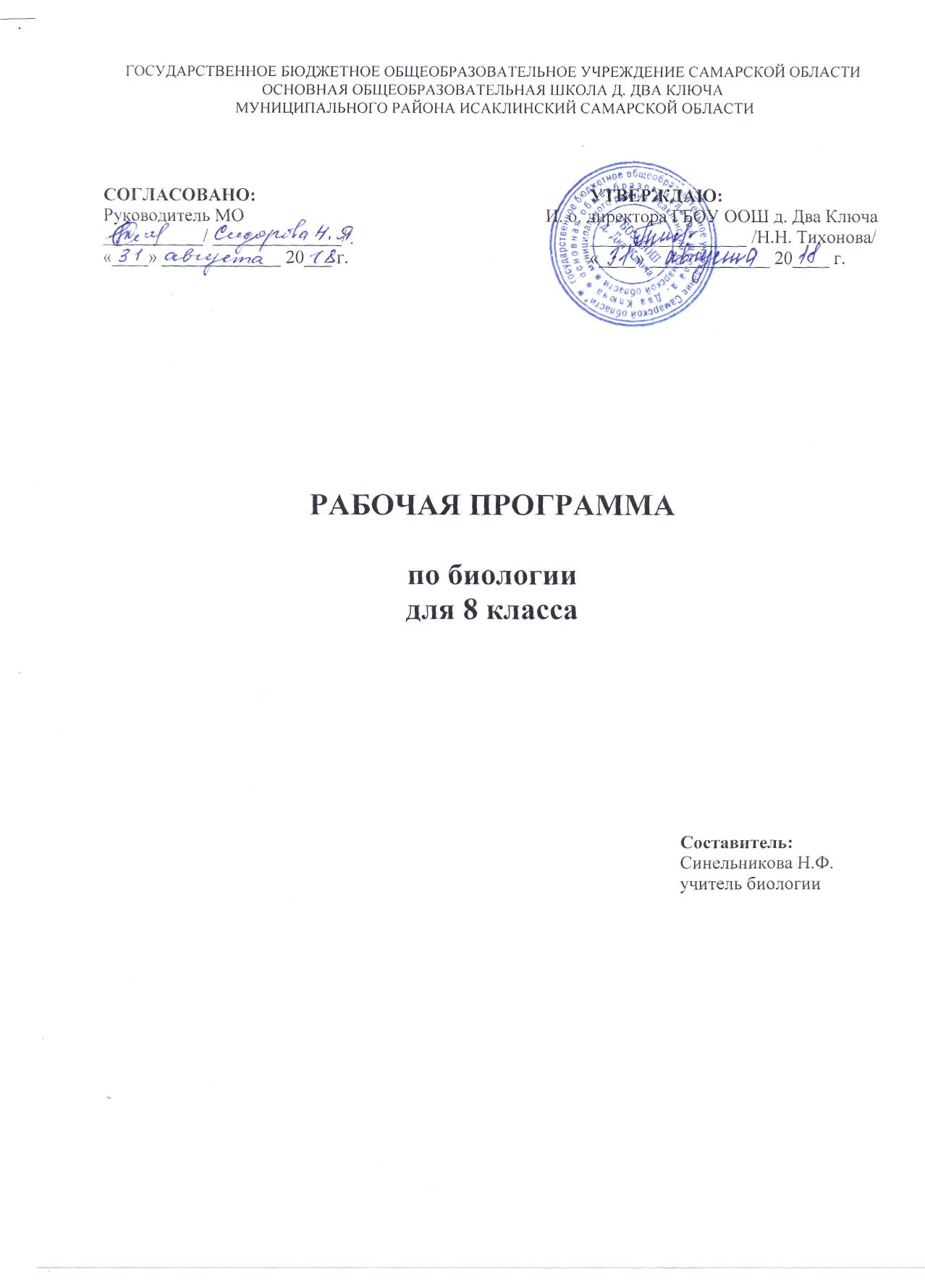                                         ПОЯСНИТЕЛЬНАЯ ЗАПИСКАРабочая программа по биологии составлена на основе Федерального Государственного стандарта, Примерной программы, программы курса биологии составителя Палядьевой Г. М. «Рабочие программы. Биология. 5-9 классы: учебно-методическое пособие» – . М.: Дрофа, 2016. – 383. к УМК В. В. Пасечника «Биология. 5-9 классы». Для изучения биологии в 8классе используется учебник «Биология. Человек. 8 кл.: учебник для общеобразовательных учреждений / Д.В. Колесов, Р.Д. Маш, И.Н. Беляев. – 10-е издание, стереотипное – М.: Дрофа, 2014. – 332 с.: ил. Данный учебник входит в линию учебников по биологии, созданную под руководством В. В. Пасечника, рекомендованный Министерством образования и науки Российской федерации. В  8 классе учащиеся  получают  знания о человеке как о  биосоциальном  существе, о его становлении в процессе антропогенеза и формировании социальной  среды.  Определение систематического положения человека  в ряду живых существ, его генетическая связь с животными предками,  позволяют осознать учащимися единство биологических законов, их проявление на разных уровнях  организации, понять взаимосвязь строения и  функций органов и систем и убедиться в том, что  выбор того или иного сценария возможен лишь в определенных границах, за пределами которых теряется  волевой  контроль и  процессы идут по биологическим законам, не зависящим от воли людей. Таким образом, выбор между здоровым образом жизни и тем, который  ведет к  болезни,  возможен  лишь на начальном этапе. Отсюда следует важность знаний о строении и функциях человеческого тела, о факторах, благоприятствующих и нарушающих здоровье человека. Методы самоконтроля, способность выявить возможные нарушения здоровья и время обратиться к врачу, оказать при необходимости доврачебную помощь, отказ от вредных привычек - важный шаг к сохранению здоровья и высокой работоспособностиСогласно учебному плану в 8 классе предусмотрено изучение биологии в объеме (70 часов, 2 часа в неделю).Цель: освоение знаний о человеке как биосоциальном существе,о роли биологической науки в практической деятельности людей, методах познания человека.Задачи:    1.Овладение умениями применять биологические знания для объяснения процессов и явлений живой природы, жизнедеятельности собственного организма; использовать информацию о современных достижениях в области биологии и экологии, о факторах здоровья и риска; работать с биологическими приборами, инструментами, справочниками; проводить наблюдения за биологическими объектами и состоянием собственного организма, биологические эксперименты;    2. Развитие познавательных интересов, интеллектуальных и творческих способностей в процессе проведения наблюдений за своим организмом, биологических экспериментов, работы с различными источниками информации;    3. Воспитание позитивного ценностного отношения к собственному здоровью и здоровью других людей; культуры поведения в природе;    4. Иcпользование приобретенных знаний и умений в повседневной жизни для заботы о собственном здоровье, оказания первой помощи себе и окружающим; оценки последствий своей деятельности по отношению к природной среде, собственному организму, здоровью других людей; для соблюдения правил поведения в окружающей среде, норм здорового образа жизни, профилактики заболеваний, травматизма и стрессов, вредных привычек, ВИЧ-инфекции.ПЛАНИРУЕМЫЕ РЕУЛЬТАТЫ ОСВОЕНИЯ БИОЛОГИИПредметные результаты обученияУчащиеся должны знать:- особенности строения и процессов жизнедеятельности клетки.тканей, органов и систем органов человеческого организма;- сущность биологических процессов: обмен веществ и превращения энергии, питание, дыхание, выделение, транспорт веществ, рост, развитие, размножение, наследственность и изменчивость, регуляция жизнедеятельности организма, раздражимость,;- заболевания и заболевания систем органов, а также меры их профилактики;- вклады отечественных учёных в развитие наук: анатомии, физиологии, психологии, гигиены, медициныУчащиеся должны уметь:-выделять существенные признаки строения и функционирования органов человеческого организма;- объяснять: роль биологии в формировании современной естественнонаучной картины мира, в практической деятельности людей и самого ученика; родство человека с млекопитающими животными, место и роль человека в природе; взаимосвязи человека и окружающей среды; зависимость собственного здоровья от состояния окружающей среды; причины наследственности и изменчивости, проявления наследственных заболеваний, иммунитета у человека; роль гормонов и витаминов в организме; -  в системе моральных норм ценностей по отношениюк собственному здоровью и здоровью других людей;- проводить несложные биологические эксперименты и объяснять их результаты; -получать информацию об организме человека из разных источниковМетопредметные результаты обученияУчащиеся должны уметь:-устанавливать причинно-следственные связи между строением органов и выполняемой им функцией;- проводить биологические исследования и делать выводы на основе полученных результатов;-находить в учебной и научно-популярной литературе информацию об организме человека, оформлять её в виде устных сообщений, докладов ,рефератов, презинтаций;-находить в учебной и научно-популярной литературе информацию об заболеваниях организма человека, оформлять её в виде рефератов, докладов;- проводить исследовательскую и проектную работу;- выдвигать гипотезы о влиянии поведения самого человека и окружающей среды на его здоровье;- аргументировать свою точку  в ходе дискуссии по обсуждению глобальных проблем: СПИД,наркомания,алкоголизмЛичностные результаты обучения Учащиеся должны:— испытывать чувство гордости за российскую биологическую науку;- уметь  выделять эстетические достоинства человеческого тела;— следить за соблюдением правил поведения в природе; — использовать на практике приёмы оказания первой помощи при          простудах,ожогах,обморожениях,травмах,спасении утопающего— уметь рационально организовывать труд и отдых;--- уметь проводить наблюдения за состоянием собственного организма;— понимать ценность здорового и безопасного образа жизни; — признавать ценность жизни во всех её проявлениях и необходимость ответственного, бережного отношения к окружающей среде;— осознавать значение семьи в жизни человека и общества; — принимать ценности семейной жизни; — уважительно и заботливо относиться к членам своей семьи; — понимать значение обучения для повседневной жизни и осознанного выбора профессии;— проводить работу над ошибками для внесения корректив в усваиваемые знания;— признавать право каждого на собственное мнение;     — проявлять готовность к самостоятельным поступкам и действиям на благо природы;— уметь отстаивать свою точку зрения; — критично относиться к своим поступкам, нести ответственность за их последствия;— уметь слушать и слышать другое мнение, вести дискуссию, оперировать фактами как для доказательства, так и для опровержения   существующего мнения.Система уроков ориентирована не столько на передачу «готовых знаний», сколько на формирование активной личности, мотивированной на самообразование, обладающей достаточными навыками и психологическими установками к самостоятельному поиску, отбору, анализу и использованию информации. Особое внимание уделяется познавательной активности учащихся, их мотивированности к самостоятельной учебной работе. Формы организации познавательной деятельностиФронтальная;Групповая;Парная;Индивидуальная.Методы и приемы обученияОбъяснительно-иллюстративный метод обучения;Самостоятельная работа с электронным учебным пособием;Поисковый метод;Проектный методИгровой методМетод проблемного обучения;Метод эвристической беседы;Анализ;Дискуссия;Диалогический метод;Практическая деятельность.Формы контроля:тестирование;устный контроль;самоконтроль;выполненные задания в рабочей тетради;результаты лабораторных работ;Содержание контроля:знание понятия, термины;умение самостоятельно отбирать материал, анализировать деятельность человека, высказывать свои суждения, строить умозаключения.умение использовать полученные знания на практике.Содержание курса  Введение (2 часа)Науки, изучающие организм человека: анатомия, физиология, психология и гигиена. Их становление и методы исследования.РАЗДЕЛ 1. Происхождение человека (3 часа)Место человека в систематике. Доказательства животного происхождения человека. Основные этапы эволюции человека. Влияние биологических и социальных факторов на нее. Человеческие расы. Человек как вид.Демонстрация модели «Происхождение человека», моделей остатков древней культуры человека.РАЗДЕЛ 2. Строение и функции организма (63 часа)Тема 2.1. Общий обзор организма (1 час)Уровни организации. Структура тела. Органы и системы органов.Тема 2.2. Клеточное строение организма. Ткани (3 часа)Внешняя и внутренняя среда организма. Строение и функции клетки. Роль ядра в передаче наследственных свойств организма. Органоиды клетки. Деление. Жизненные процессы клетки: обмен веществ, биосинтез и биологическое окисление. Их значение. Роль ферментов в обмене веществ. Рост и развитие клетки. Состояния физиологического покоя и возбуждения.Ткани. Образование тканей. Эпителиальные, соединительные, мышечные, нервная ткани. Строение и функция нейрона. Синапс.Демонстрация разложения пероксида водорода ферментом каталазой.Лабораторная работа: Рассматривание клеток и тканей в оптический микроскоп. Микропрепараты клетки, эпителиальной, соединительной, мышечной и нервной тканей.Тема 2.3. Рефлекторная регуляция (1 час)Центральная и периферическая части нервной системы. Спинной и головной мозг. Нервы и нервные узлы. Рефлекс и рефлекторная дуга. Нейронные цепи. Процессы возбуждения и торможения, их значение. Чувствительные, вставочные и исполнительные нейроны. Прямые и обратные связи. Роль рецепторов в восприятии раздражений.Самонаблюдение: Мигательный рефлекс и условия его проявления и торможения. Коленный рефлекс и др.Тема 2.4. Опорно-двигательная система (8 часов)Скелет и мышцы, их функции. Химический состав костей, их макро- и микростроение, типы костей. Скелет человека, его приспособление к прямохождению, трудовой деятельности. Изменения, связанные с развитием мозга и речи. Типы соединений костей: неподвижные, полуподвижные, подвижные (суставы).Строение мышц и сухожилий. Обзор мышц человеческого тела. Мышцы-антагонисты и синергисты. Работа скелетных мышц и их регуляция. Понятие о двигательной единице. Изменение мышцы при тренировке, последствия гиподинамии. Энергетика мышечного сокращения. Динамическая и статическая работа.Причины нарушения осанки и развития плоскостопия. Их выявление, предупреждение и исправление.Первая помощь при ушибах, переломах костей и вывихах суставов.Демонстрация скелета и муляжей торса человека, черепа, костей конечностей, позвонков, распилов костей, приемов первой помощи при травмах.             Лабораторные работы: Микроскопическое строение кости.Мышцы человеческого тела (выполняется либо в классе, либо дома)Утомление при статической работе.Осанка и плоскостопие.Самонаблюдение: Работа основных мышц, роль плечевого пояса в движениях руки.Тема 2.5. Внутренняя среда организма (3 часа)Компоненты внутренней среды: кровь, тканевая жидкость, лимфа. Их взаимодействие. Гомеостаз. Состав крови: плазма и форменные элементы (тромбоциты, эритроциты, лейкоциты). Их функции. Свертывание крови. Роль кальция и витамина К в свертывании крови. Анализ крови. Малокровие. Кроветворение.Борьба организма с инфекцией. Иммунитет. Защитные барьеры организма. Луи Пастер и И.И. Мечников. Антигены и антитела. Специфический и неспецифический иммунитет. Иммунитет клеточный и гуморальный. Иммунная система. Роль лимфоцитов в иммунной защите. Фагоцитоз. Воспаление. Инфекционные и паразитарные болезни. Ворота инфекции. Возбудители и переносчики болезни. Бацилло- и вирусоносители. Течение инфекционных болезней. Профилактика. Иммунология на службе здоровья: вакцины и лечебные сыворотки. Естественный и искусственный иммунитет. Активный и пассивный иммунитет. Тканевая совместимость. Переливание крови. Группы крови. Резус-фактор. Пересадка органов и тканей.Лабораторная работа: Рассматривание крови человека и лягушки под микроскопом.Тема 2.6. Кровеносная и лимфатическая системы организма (6 часов)Органы кровеносной и лимфатической систем, их роль в организме. Строение кровеносных и лимфатических сосудов. Круги кровообращения. Строение и работа сердца. Автоматизм сердца. Движение крови по сосудам. Регуляция кровоснабжения органов. Артериальное давление крови, пульс. Гигиена сердечно-сосудистой системы. Доврачебная помощь при заболевании сердца и сосудов. Первая помощь при кровотечениях.Демонстрация моделей сердца и торса человека, приемов измерения артериального давления по методу Короткова, приемов остановки кровотечений.Лабораторные работы: Функция венозных клапанов. Изменения в тканях при перетяжках, затрудняющих кровообращение. Измерение скорости кровотока в сосудах ногтевого ложа. Опыты, выясняющие природу пульса. Функциональная проба: реакция сердечно-сосудистой системы на дозированную нагрузку.Тема 2.7. Дыхательная система (4 часа)Значение дыхания. Строение и функции органов дыхания. Голосообразование. Инфекционные и органические заболевания дыхательных путей, миндалин и околоносовых пазух, профилактика, доврачебная помощь. Газообмен в легких и тканях. Механизмы вдоха и выдоха. Нервная и гуморальная регуляция дыхания. Охрана воздушной среды. Функциональные возможности дыхательной системы как показатель здоровья: жизненная емкость легких.Выявление и предупреждение болезней органов дыхания. Флюорография. Туберкулез и рак легких. Первая помощь утопающему, при удушении и заваливании землей, электротравме. Клиническая и биологическая смерть. Искусственное дыхание и непрямой массаж сердца. Реанимация. Влияние курения и других вредных привычек на организм.Демонстрация модели гортани; модели, поясняющей механизм вдоха и выдоха; приемов определения проходимости носовых ходов у маленьких детей; роли резонаторов, усиливающих звук; опыта по обнаружению углекислого газа в выдыхаемом воздухе; измерения жизненной емкости легких; приемов искусственного дыхания.Лабораторные работы: Измерение обхвата грудной клетки в состоянии вдоха и выдоха. Функциональные пробы с задержкой дыхания на вдохе и выдохе.Тема 2.8. Пищеварительная система (6 часов)             Пищевые продукты и питательные вещества, их роль в обмене веществ. Значение пищеварения. Строение и функции пищеварительной системы: пищеварительный канал, пищеварительные железы. Пищеварение в различных отделах пищеварительного тракта. Регуляция деятельности пищеварительной системы. Заболевания органов пищеварения, их профилактика. Гигиена органов пищеварения. Предупреждение желудочно-кишечных инфекций и гельминтозов. Доврачебная помощь при пищевых отравлениях.Демонстрация торса человека.Лабораторная работа: Действие ферментов слюны на крахмал.Самонаблюдения: определение положения слюнных желез; движение гортани при глотании.Тема 2.9. Обмен веществ и энергии (3 часа)Обмен веществ и энергии — основное свойство всех живых существ. Пластический и энергетический обмен. Обмен белков, жиров, углеводов, воды и минеральных солей. Заменимые и незаменимые аминокислоты, микро- и макроэлементы. Роль ферментов в обмене веществ. Витамины. Энерготраты человека и пищевой рацион. Нормы и режим питания. Основной и общий обмен. Энергетическая емкость пищи.Лабораторные работы: Установление зависимости между нагрузкой и уровнем энергетического обмена по результатам функциональной пробы с задержкой дыхания до и после нагрузки.Составление пищевых рационов в зависимости от энерготрат.Тема 2.10. Покровные органы. Теплорегуляция (3 часа)Наружные покровы тела человека. Строение и функция кожи. Ногти и волосы. Роль кожи в обменных процессах, рецепторы кожи, участие в теплорегуляции. Уход за кожей, ногтями и волосами в зависимости от типа кожи. Гигиена одежды и обуви.Причины кожных заболеваний. Грибковые и паразитарные болезни, их профилактика и лечение у дерматолога. Травмы: ожоги, обморожения. Терморегуляция организма. Закаливание. Доврачебная помощь при общем охлаждении организма. Первая помощь при тепловом и солнечном ударе.Демонстрация рельефной таблицы «Строение кожи».Самонаблюдения: рассмотрение под лупой тыльной и ладонной поверхности кисти; определение типа кожи с помощью бумажной салфетки; определение совместимости шампуня с особенностями местной воды.Тема 2.11. Выделение (1 час)Значение органов выделения в поддержании гомеостаза внутренней среды организма. Органы мочевыделительной системы, их строение и функции. Строение и работа почек. Нефроны. Первичная и конечная моча. Заболевания органов выделительной системы и их предупреждение.Демонстрация модели почки, рельефной таблицы «Органы выделения».Тема 2.12. Нервная система (5 часов)Значение нервной системы. Мозг и психика. Строение нервной системы: спинной и головной мозг - центральная нервная система; нервы и нервные узлы - периферическая. Строение и функции спинного мозга. Строение головного мозга. Функции продолговатого, среднего мозга, моста и мозжечка. Передний мозг. Функции промежуточного мозга и коры больших полушарий. Старая и новая кора больших полушарий головного мозга. Аналитико-синтетическая и замыкательная функции коры больших полушарий головного мозга. Доли больших полушарий и сенсорные зоны коры.Соматический и автономный отделы нервной системы. Симпатический и парасимпатический подотделы автономной нервной системы. Их взаимодействие.Демонстрация модели головного мозга человека.Лабораторные работы: Пальценосовая проба и особенности движений, связанных с функциями мозжечка и среднего мозга. Рефлексы продолговатого и среднего мозга; штриховое раздражение кожи - тест, определяющий изменение тонуса симпатической и парасимпатической системы автономной нервной системы при раздражении.Тема 2.13. Анализаторы (6 часов)Анализаторы и органы чувств. Значение анализаторов. Достоверность получаемой информации. Иллюзии и их коррекция. Зрительный анализатор. Положение и строение глаз. Ход лучей через прозрачную среду глаза. Строение и функции сетчатки. Корковая часть зрительного анализатора. Бинокулярное зрение. Гигиена зрения. Предупреждение глазных болезней, травм глаза. Предупреждение близорукости и дальнозоркости. Коррекция зрения. Слуховой анализатор. Значение слуха. Строение и функции наружного, среднего и внутреннего уха. Рецепторы слуха. Корковая часть слухового анализатора. Гигиена органов слуха. Причины тугоухости и глухоты, их предупреждение.Органы равновесия, кожно-мышечной чувствительности, обоняния и вкуса. Их анализаторы. Взаимодействие анализаторов.Демонстрация моделей глаза и уха; опытов, выявляющих функции радужной оболочки, хрусталика, палочек и колбочек; обнаружение слепого пятна; определение остроты слуха; зрительные, слуховые, тактильные иллюзии.Лабораторная работа: Опыты, выявляющие иллюзии, связанные с бинокулярным зрением.Тема 2.14. Высшая нервная деятельность. Поведение. Психика (5 часов)Вклад отечественных ученых в разработку учения о высшей нервной деятельности. И.М. Сеченов и И.П. Павлов. Открытие центрального торможения. Безусловные и условные рефлексы. Безусловное и условное торможение. Закон взаимной индукции возбуждения-торможения. Учение А.А. Ухтомского о доминанте.Врожденные программы поведения: безусловные рефлексы, инстинкты, запечатление. Приобретенные программы поведения: условные рефлексы, рассудочная деятельность, динамический стереотип.Биологические ритмы. Сон и бодрствование. Стадии сна. Сновидения. Особенности высшей нервной деятельности человека: речь и сознание, трудовая деятельность. Потребности людей и животных. Речь как средство общения и как средство организации своего поведения. Внешняя и внутренняя речь. Роль речи в развитии высших психических функций. Осознанные действия и интуиция.Познавательные процессы: ощущение, восприятие, представления, память, воображение, мышление.Волевые действия, побудительная и тормозная функции воли. Внушаемость и негативизм. Эмоции: эмоциональные реакции, эмоциональные состояния и эмоциональные отношения (чувства). Внимание. Физиологические основы внимания, виды внимания, его основные свойства. Причины рассеянности. Воспитание внимания, памяти, воли. Развитие наблюдательности и мышления.Демонстрация безусловных и условных рефлексов человека по методу речевого подкрепления двойственных изображений, иллюзий установки; выполнение тестов на наблюдательность и внимание, логическую и механическую память, консерватизм мышления и пр.Лабораторные работы: Выработка навыка зеркального письма как пример разрушения старого и выработки нового динамического стереотипа.Изменение числа колебаний образа усеченной пирамиды при непроизвольном, произвольном внимании и при активной работе с объектом.Тема 2.15. Эндокринная система (железы внутренней секреции) (2 часа)Железы внешней, внутренней и смешанной секреции. Свойства гормонов. Взаимодействие нервной и гуморальной регуляции. Промежуточный мозг и органы эндокринной системы. Гормоны гипофиза и щитовидной железы, их влияние на рост и развитие, обмен веществ. Гормоны половых желез, надпочечников и поджелудочной железы. Причины сахарного диабета.Демонстрация модели черепа с откидной крышкой для показа местоположения гипофиза; модели гортани со щитовидной железой, почек с надпочечниками.РАЗДЕЛ 3. Индивидуальное развитие организма (6 часов)           Жизненные циклы организмов. Бесполое и половое размножение. Преимущества полового размножения. Мужская и женская половые системы. Сперматозоиды и яйцеклетки. Роль половых хромосом в определении пола будущего ребенка. Менструации и поллюции. Образование и развитие зародыша: овуляция, оплодотворение яйцеклетки, укрепление зародыша в матке. Развитие зародыша и плода. Беременность и роды. Биогенетический закон Геккеля — Мюллера и причины отступления от него. Влияние наркогенных веществ (табака, алкоголя, наркотиков) на развитие и здоровье человека.Наследственные и врожденные заболевания и заболевания, передающиеся половым путем: СПИД, сифилис и др. Их профилактика.Развитие ребенка после рождения. Новорожденный и грудной ребенок, уход за ним. Половое созревание. Биологическая и социальная зрелость. Вред ранних половых контактов и абортов.Индивид и личность. Темперамент и характер. Самопознание, общественный образ жизни, межличностные отношения. Стадии вхождения личности в группу. Интересы, склонности, способности. Выбор жизненного пути.Демонстрация тестов, определяющих типы темпераментов.Календарно- тематический план по учебному предмету «Биология» (8 класс)на 2016-2017  учебный год.Методическое обеспечениеУчебно-методическая  литература для учащихсяКолесов Д. В., Маш Р. Д., Беляев И. Н. Биология. Человек. 8 класс. Учебник / М.: Дрофа, 2015 г.Колесов Д. В., Маш Р. Д., Беляев И. Н. Биология. Человек. 8 класс. Рабочая тетрадь / М.: Дрофа, любое издание после 2014 г.Дополнительная литература для учителя: «Биология. 8 класс. Книга для учителя». Составитель Спиридонова Н.Ю. - М., Дрофа, 2010.Уроки биологии по курсу «Биология. 8 класс. Человек». - М., Дрофа, 2014.Дополнительная литература для учащихся:Акимушкин И.И. Занимательная биология. – М., Просвещение, 2010.Батуев А.С. Загадки и тайны психики. - М., Дрофа, 2010.Биология. Большой справочник для школьников и поступающих в вузы.- М., Дрофа, 2006.Зверев И.Д. Книга для чтения по анатомии, физиологии и гигиене человека. – М., Просвещение, 1983.Каменский А.А. Анатомия, физиология и гигиена человека. Карманный справочник. - М., Дрофа, 2010.Козлова Т.А., Кучменко В.С. Биология в таблицах. 6 – 11 классы. - М., Дрофа, 2006.Тарасов В.В. Темы курса. Иммунитет. История открытий. - М., Дрофа, 2005.Наглядные пособия:       -Модель «Происхождение человека». Модели остатков древней культуры человека.- Микропрепараты клетки, эпителиальной, соединительной, мышечной и нервной тканей.      - Модель головного мозга человека.       - Скелет и муляжи торса человека, черепа, костей конечностей, позвонков. Распилы костей.     - Модель гортани. Модель, поясняющая механизм вдоха и выдоха.-Торс человека.- Модель черепа с откидной крышкой для показа местоположения гипофиза.- Модель гортани с щитовидной железой. -Модель почек с надпочечниками.- Модели сердца.- Рельефная таблица «Строение кожи».-. Рельефная таблица «Органы выделения».- Модели глаза и уха.Номера уроковпо порядкуНомера уроковпо порядку№ урокав разделе, теме№ урокав разделе, темеТема урокаПлановые сроки изучения  учебного материалаСкорректированные сроки изучения учебного материала Введение 2 часаВведение 2 часаВведение 2 часаВведение 2 часаВведение 2 часаВведение 2 часаВведение 2 часа111Науки, изучающие организм человека: анатомия, физиология, психология и гигиенаНауки, изучающие организм человека: анатомия, физиология, психология и гигиена222Становление наук о человеке.Становление наук о человеке.РАЗДЕЛ 1. Происхождение человека (3 часа)РАЗДЕЛ 1. Происхождение человека (3 часа)РАЗДЕЛ 1. Происхождение человека (3 часа)РАЗДЕЛ 1. Происхождение человека (3 часа)РАЗДЕЛ 1. Происхождение человека (3 часа)РАЗДЕЛ 1. Происхождение человека (3 часа)РАЗДЕЛ 1. Происхождение человека (3 часа)311Систематическое положение человека. Систематическое положение человека. 422Историческое прошлое людей.Историческое прошлое людей.533Расы людейРасы людейРАЗДЕЛ 2. Строение и функции организма (55 часов)РАЗДЕЛ 2. Строение и функции организма (55 часов)РАЗДЕЛ 2. Строение и функции организма (55 часов)РАЗДЕЛ 2. Строение и функции организма (55 часов)РАЗДЕЛ 2. Строение и функции организма (55 часов)РАЗДЕЛ 2. Строение и функции организма (55 часов)РАЗДЕЛ 2. Строение и функции организма (55 часов)Тема 2.1. Общий обзор организма (1 час)Тема 2.1. Общий обзор организма (1 час)Тема 2.1. Общий обзор организма (1 час)Тема 2.1. Общий обзор организма (1 час)Тема 2.1. Общий обзор организма (1 час)Тема 2.1. Общий обзор организма (1 час)Тема 2.1. Общий обзор организма (1 час)611Общий обзор организмаОбщий обзор организмаТема 2.2. Клеточное строение организма. Ткани (3 часа)Тема 2.2. Клеточное строение организма. Ткани (3 часа)Тема 2.2. Клеточное строение организма. Ткани (3 часа)Тема 2.2. Клеточное строение организма. Ткани (3 часа)Тема 2.2. Клеточное строение организма. Ткани (3 часа)Тема 2.2. Клеточное строение организма. Ткани (3 часа)Тема 2.2. Клеточное строение организма. Ткани (3 часа)72 (1)2 (1)Клеточное строение организма.Клеточное строение организма.83 (2)3 (2)Ткани. Ткани. 94 (3)4 (3)Типы тканей и их свойства Лабораторная работа №1«Рассматривание клеток и тканей в микроскоп».Типы тканей и их свойства Лабораторная работа №1«Рассматривание клеток и тканей в микроскоп».Тема 2.3. Рефлекторная регуляция (1 час)Тема 2.3. Рефлекторная регуляция (1 час)Тема 2.3. Рефлекторная регуляция (1 час)Тема 2.3. Рефлекторная регуляция (1 час)Тема 2.3. Рефлекторная регуляция (1 час)Тема 2.3. Рефлекторная регуляция (1 час)Тема 2.3. Рефлекторная регуляция (1 час)105 5 Рефлекторная регуляцияРефлекторная регуляцияТема 2.4. Опорно-двигательная система (7 часов)Тема 2.4. Опорно-двигательная система (7 часов)Тема 2.4. Опорно-двигательная система (7 часов)Тема 2.4. Опорно-двигательная система (7 часов)Тема 2.4. Опорно-двигательная система (7 часов)Тема 2.4. Опорно-двигательная система (7 часов)Тема 2.4. Опорно-двигательная система (7 часов)116 (1)6 (1)Значение опорно-двигательной системы, ее состав. Строение костей.Лабораторная работа №2 «Микроскопическое строение кости».Значение опорно-двигательной системы, ее состав. Строение костей.Лабораторная работа №2 «Микроскопическое строение кости».127 (2)7 (2)Скелет человека. Осевой скелет.Скелет человека. Осевой скелет.138 (3)8 (3)Скелет свободных поясов конечностей: добавочный скелет. Соединение костей.Скелет свободных поясов конечностей: добавочный скелет. Соединение костей.149 (4)9 (4)Строение мышц.Лабораторная работа №3«Мышцы человеческого тела»Строение мышц.Лабораторная работа №3«Мышцы человеческого тела»1510 (5)10 (5)Работа скелетных мышц и их регуляция. Лабораторная работа №4«Утомление при статической работе».Работа скелетных мышц и их регуляция. Лабораторная работа №4«Утомление при статической работе».1611 (6)11 (6)Осанка. Предупреждение плоскостопия.Лабораторная работа №5«Осанка и плоскостопие».Осанка. Предупреждение плоскостопия.Лабораторная работа №5«Осанка и плоскостопие».1712 (7)12 (7)Первая помощь при ушибах, переломах костей и вывихах суставов. Обобщение по теме«Опорно-двигательная система».Первая помощь при ушибах, переломах костей и вывихах суставов. Обобщение по теме«Опорно-двигательная система».Тема 2.5. Внутренняя среда организма (3 часа)Тема 2.5. Внутренняя среда организма (3 часа)Тема 2.5. Внутренняя среда организма (3 часа)Тема 2.5. Внутренняя среда организма (3 часа)Тема 2.5. Внутренняя среда организма (3 часа)Тема 2.5. Внутренняя среда организма (3 часа)Тема 2.5. Внутренняя среда организма (3 часа)1813 (1)13 (1)Кровь и остальные компоненты внутренней среды организма.Лабораторная работа №6«Рассматривание крови человека и лягушки под микроскопом».Кровь и остальные компоненты внутренней среды организма.Лабораторная работа №6«Рассматривание крови человека и лягушки под микроскопом».1914 (2)14 (2)Борьба организма с инфекцией. Иммунитет.Борьба организма с инфекцией. Иммунитет.2015 (3)15 (3)Иммунология на страже здоровья.Иммунология на страже здоровья.Тема 2.6. Кровеносная и лимфатическая системы организма (6 часов)Тема 2.6. Кровеносная и лимфатическая системы организма (6 часов)Тема 2.6. Кровеносная и лимфатическая системы организма (6 часов)Тема 2.6. Кровеносная и лимфатическая системы организма (6 часов)Тема 2.6. Кровеносная и лимфатическая системы организма (6 часов)Тема 2.6. Кровеносная и лимфатическая системы организма (6 часов)Тема 2.6. Кровеносная и лимфатическая системы организма (6 часов)2116 (1)16 (1)Транспортные системы организма.Транспортные системы организма.2217 (2)17 (2)Круги кровообращения.Лабораторная работа №7 «Функция венозных клапанов». Лабораторная работа № 8«Изменения в тканях при перетяжках, затрудняющих кровообращение»Круги кровообращения.Лабораторная работа №7 «Функция венозных клапанов». Лабораторная работа № 8«Изменения в тканях при перетяжках, затрудняющих кровообращение»2318 (3)18 (3)Строение и работа сердца.Строение и работа сердца.2419 (4)19 (4)Движение крови по сосудам.Лабораторная работа №9«Измерение скорости кровотока в сосудах ногтевого ложа»Лабораторная  работа  № 10 «Опыты, выясняющие природу пульса».Движение крови по сосудам.Лабораторная работа №9«Измерение скорости кровотока в сосудах ногтевого ложа»Лабораторная  работа  № 10 «Опыты, выясняющие природу пульса».2520 (5)20 (5)Гигиена сердечно-сосудистой системы. Первая помощь при заболеваниях сердца и сосудов.Лабораторная работа № 11 «Функциональная проба».Гигиена сердечно-сосудистой системы. Первая помощь при заболеваниях сердца и сосудов.Лабораторная работа № 11 «Функциональная проба».2621 (6)21 (6)Первая помощь при кровотечениях.Обобщение по теме : «Кровеносная и лимфатическая системы организма».Первая помощь при кровотечениях.Обобщение по теме : «Кровеносная и лимфатическая системы организма».Тема 2.7. Дыхательная система (4 часа)Тема 2.7. Дыхательная система (4 часа)Тема 2.7. Дыхательная система (4 часа)Тема 2.7. Дыхательная система (4 часа)Тема 2.7. Дыхательная система (4 часа)Тема 2.7. Дыхательная система (4 часа)Тема 2.7. Дыхательная система (4 часа)2722 (1)22 (1)Значение дыхания. Органы дыхательной системы.Значение дыхания. Органы дыхательной системы.2823 (2)23 (2)Легкие. Легочное дыхание.Легкие. Легочное дыхание.2924 (3)24 (3)Механизмы вдоха и выдоха. Регуляция дыхания. Охрана воздушной среды.Механизмы вдоха и выдоха. Регуляция дыхания. Охрана воздушной среды.3025 (4)25 (4)Функциональные возможности дыхательной системы как показатель здоровья. Болезни и травмы органов дыхания, профилактика.Лабораторная работа № 12«Измерение обхвата грудной клетки в состоянии вдоха и выдоха»Функциональные возможности дыхательной системы как показатель здоровья. Болезни и травмы органов дыхания, профилактика.Лабораторная работа № 12«Измерение обхвата грудной клетки в состоянии вдоха и выдоха»Тема 2.8. Пищеварительная система (6 часов)Тема 2.8. Пищеварительная система (6 часов)Тема 2.8. Пищеварительная система (6 часов)Тема 2.8. Пищеварительная система (6 часов)Тема 2.8. Пищеварительная система (6 часов)Тема 2.8. Пищеварительная система (6 часов)Тема 2.8. Пищеварительная система (6 часов)3126 (1)26 (1)Питание и пищеварение.Питание и пищеварение.3227 (2)27 (2)Пищеварение в полости рта.Пищеварение в полости рта.3328 (3)28 (3)Пищеварение в желудке и двенадцатиперстной кишке. Действие ферментов.                                Лабораторная работа № 13  «Действие слюны на крахмал».Пищеварение в желудке и двенадцатиперстной кишке. Действие ферментов.                                Лабораторная работа № 13  «Действие слюны на крахмал».3429 (4)29 (4)Функции тонкого и толстого кишечника. Всасывание. Барьерная роль печени. Аппендицит.Функции тонкого и толстого кишечника. Всасывание. Барьерная роль печени. Аппендицит.3530 (5)30 (5)Регуляция пищеварения.Регуляция пищеварения.3631 (6)31 (6)Гигиена органов пищеварения. Предупреждение желудочно-кишечных инфекций. Обобщение по теме :«Дыхательная и пищеварительная системы».Гигиена органов пищеварения. Предупреждение желудочно-кишечных инфекций. Обобщение по теме :«Дыхательная и пищеварительная системы».Тема 2.9. Обмен веществ и энергии (3 часа)Тема 2.9. Обмен веществ и энергии (3 часа)Тема 2.9. Обмен веществ и энергии (3 часа)Тема 2.9. Обмен веществ и энергии (3 часа)Тема 2.9. Обмен веществ и энергии (3 часа)Тема 2.9. Обмен веществ и энергии (3 часа)Тема 2.9. Обмен веществ и энергии (3 часа)3732 (1)32 (1)Обмен веществ и энергии – основное свойство всех живых существ.Обмен веществ и энергии – основное свойство всех живых существ.3833 (2)33 (2)Витамины.Витамины.3934 (3)34 (3)Энерготраты человека и пищевой рацион.Лабораторная работа № 14 «Установление зависимости между нагрузкой и уровнем энергетического обмена».                                  Лабораторная работа №15 «Составление пищевых рационов».Энерготраты человека и пищевой рацион.Лабораторная работа № 14 «Установление зависимости между нагрузкой и уровнем энергетического обмена».                                  Лабораторная работа №15 «Составление пищевых рационов».Тема 2.10. Покровные органы. Теплорегуляция (3 часа)Тема 2.10. Покровные органы. Теплорегуляция (3 часа)Тема 2.10. Покровные органы. Теплорегуляция (3 часа)Тема 2.10. Покровные органы. Теплорегуляция (3 часа)Тема 2.10. Покровные органы. Теплорегуляция (3 часа)Тема 2.10. Покровные органы. Теплорегуляция (3 часа)Тема 2.10. Покровные органы. Теплорегуляция (3 часа)4035 (1)35 (1)Кожа – наружный покровный орган.Кожа – наружный покровный орган.4136 (2)36 (2)Уход за кожей. Гигиена одежды и обуви. Болезни кожи.Уход за кожей. Гигиена одежды и обуви. Болезни кожи.4237 (3)37 (3)Терморегуляция организма. Закаливание.Терморегуляция организма. Закаливание.Тема 2.11. Выделение (1 час)Тема 2.11. Выделение (1 час)Тема 2.11. Выделение (1 час)Тема 2.11. Выделение (1 час)Тема 2.11. Выделение (1 час)Тема 2.11. Выделение (1 час)Тема 2.11. Выделение (1 час)433838Выделение. Обобщение по теме :«Обмен веществ и энергии. Кожа. Выделение».Выделение. Обобщение по теме :«Обмен веществ и энергии. Кожа. Выделение».Тема 2.12. Нервная система (5 часов)Тема 2.12. Нервная система (5 часов)Тема 2.12. Нервная система (5 часов)Тема 2.12. Нервная система (5 часов)Тема 2.12. Нервная система (5 часов)Тема 2.12. Нервная система (5 часов)Тема 2.12. Нервная система (5 часов)4439 (1)39 (1)Значение нервной системы.Значение нервной системы.4540 (2)40 (2)Строение нервной системы. Спинной мозг.Строение нервной системы. Спинной мозг.4641 (3)41 (3)Строение головного мозга. Функции продолговатого и среднего мозга, моста и мозжечка.Лабораторная работа № 16 «Пальценосовая проба и особенности движения, связанные с функцией мозжечка».Строение головного мозга. Функции продолговатого и среднего мозга, моста и мозжечка.Лабораторная работа № 16 «Пальценосовая проба и особенности движения, связанные с функцией мозжечка».4742 (4)42 (4)Функции переднего мозга.Функции переднего мозга.4843 (5)43 (5)Соматический и автономный (вегетативный) отделы нервной системы.Соматический и автономный (вегетативный) отделы нервной системы.Тема 2.13. Анализаторы (5 часов)Тема 2.13. Анализаторы (5 часов)Тема 2.13. Анализаторы (5 часов)Тема 2.13. Анализаторы (5 часов)Тема 2.13. Анализаторы (5 часов)Тема 2.13. Анализаторы (5 часов)Тема 2.13. Анализаторы (5 часов)4944 (1)44 (1)АнализаторыАнализаторы5045 (2)45 (2)Зрительный анализатор.Лабораторная работа № 17 «Иллюзия, связанная с бинокулярным зрением».Зрительный анализатор.Лабораторная работа № 17 «Иллюзия, связанная с бинокулярным зрением».5146 (3)46 (3)Гигиена зрения.Гигиена зрения.5247 (4)47 (4)Слуховой анализатор.Слуховой анализатор.5348 (5)48 (5)Органы равновесия, кожно-мышечной чувствительности, обоняния и вкуса.Обобщение по теме :«Нервная система. Анализаторы».Органы равновесия, кожно-мышечной чувствительности, обоняния и вкуса.Обобщение по теме :«Нервная система. Анализаторы».Тема 2.14. Высшая нервная деятельность. Поведение. Психика (5 часов)Тема 2.14. Высшая нервная деятельность. Поведение. Психика (5 часов)Тема 2.14. Высшая нервная деятельность. Поведение. Психика (5 часов)Тема 2.14. Высшая нервная деятельность. Поведение. Психика (5 часов)Тема 2.14. Высшая нервная деятельность. Поведение. Психика (5 часов)Тема 2.14. Высшая нервная деятельность. Поведение. Психика (5 часов)Тема 2.14. Высшая нервная деятельность. Поведение. Психика (5 часов)5449 (1)49 (1)Вклад отечественных ученых в разработку учения о высшей нервной деятельности.Вклад отечественных ученых в разработку учения о высшей нервной деятельности.5550 (2)50 (2)Врожденные и приобретенные программы поведения.Лабораторная работа № 18 «Выработка навыков зеркального письма»Врожденные и приобретенные программы поведения.Лабораторная работа № 18 «Выработка навыков зеркального письма»5651 (3)51 (3)Сон и сновиденияСон и сновидения5752 (4)52 (4)Особенности высшей нервной деятельности человека. Речь и сознание. Познавательные процессы.Особенности высшей нервной деятельности человека. Речь и сознание. Познавательные процессы.5853 (5)53 (5)Воля, эмоции, внимание.Лабораторная работа № 19 «Измерение числа колебаний образа усеченной пирамиды в различных условиях».Воля, эмоции, внимание.Лабораторная работа № 19 «Измерение числа колебаний образа усеченной пирамиды в различных условиях».Тема 2.15. Эндокринная система (железы внутренней секреции) (2 часа)Тема 2.15. Эндокринная система (железы внутренней секреции) (2 часа)Тема 2.15. Эндокринная система (железы внутренней секреции) (2 часа)Тема 2.15. Эндокринная система (железы внутренней секреции) (2 часа)Тема 2.15. Эндокринная система (железы внутренней секреции) (2 часа)Тема 2.15. Эндокринная система (железы внутренней секреции) (2 часа)Тема 2.15. Эндокринная система (железы внутренней секреции) (2 часа)5954 (1)54 (1)Роль эндокринной регуляцииРоль эндокринной регуляции6055 (2)55 (2)Функции желез внутренней секрецииОбобщение по теме :«Высшая нервная деятельность. Эндокринная система».Функции желез внутренней секрецииОбобщение по теме :«Высшая нервная деятельность. Эндокринная система».РАЗДЕЛ 3. Индивидуальное развитие организма (6 часов)РАЗДЕЛ 3. Индивидуальное развитие организма (6 часов)РАЗДЕЛ 3. Индивидуальное развитие организма (6 часов)РАЗДЕЛ 3. Индивидуальное развитие организма (6 часов)РАЗДЕЛ 3. Индивидуальное развитие организма (6 часов)РАЗДЕЛ 3. Индивидуальное развитие организма (6 часов)РАЗДЕЛ 3. Индивидуальное развитие организма (6 часов)6111Жизненные циклы. РазмножениеЖизненные циклы. Размножение6222Развитие зародыша и плода. Беременность и роды.Развитие зародыша и плода. Беременность и роды.6333Наследственные и врожденные заболевания, передаваемые половым путем.Наследственные и врожденные заболевания, передаваемые половым путем.6444Развитие ребенка после рождения.Развитие ребенка после рождения.6555Интересы, склонности, способности.Обобщающий урок по теме : Индивидуальное развитие организмаИнтересы, склонности, способности.Обобщающий урок по теме : Индивидуальное развитие организма6666Итоговое повторение. Обобщающий урок по курсуИтоговое повторение. Обобщающий урок по курсу67РезервРезерв68РезервРезервИтого часовВ том числе: В том числе: В том числе: В том числе: Итого часовуроков повторенияконтрольных работпрактических (лабораторных) работуроков развития речипо программе688819-выполнено